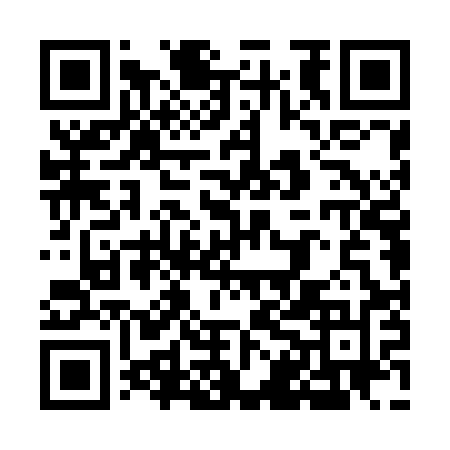 Ramadan times for Arsiero, ItalyMon 11 Mar 2024 - Wed 10 Apr 2024High Latitude Method: Angle Based RulePrayer Calculation Method: Muslim World LeagueAsar Calculation Method: HanafiPrayer times provided by https://www.salahtimes.comDateDayFajrSuhurSunriseDhuhrAsrIftarMaghribIsha11Mon4:554:556:3412:244:266:166:167:4912Tue4:534:536:3212:244:276:176:177:5013Wed4:514:516:3012:244:286:186:187:5214Thu4:494:496:2912:244:296:206:207:5315Fri4:474:476:2712:234:306:216:217:5516Sat4:454:456:2512:234:316:226:227:5617Sun4:434:436:2312:234:326:246:247:5818Mon4:414:416:2112:234:336:256:257:5919Tue4:394:396:1912:224:346:266:268:0120Wed4:374:376:1712:224:356:286:288:0221Thu4:354:356:1512:224:376:296:298:0422Fri4:324:326:1312:214:386:306:308:0523Sat4:304:306:1112:214:396:326:328:0724Sun4:284:286:0912:214:406:336:338:0825Mon4:264:266:0712:204:416:346:348:1026Tue4:244:246:0612:204:426:366:368:1127Wed4:224:226:0412:204:436:376:378:1328Thu4:194:196:0212:204:436:386:388:1429Fri4:174:176:0012:194:446:396:398:1630Sat4:154:155:5812:194:456:416:418:1831Sun5:135:136:561:195:467:427:429:191Mon5:105:106:541:185:477:437:439:212Tue5:085:086:521:185:487:457:459:223Wed5:065:066:501:185:497:467:469:244Thu5:045:046:481:175:507:477:479:265Fri5:015:016:461:175:517:497:499:276Sat4:594:596:451:175:527:507:509:297Sun4:574:576:431:175:537:517:519:318Mon4:554:556:411:165:547:537:539:329Tue4:524:526:391:165:557:547:549:3410Wed4:504:506:371:165:557:557:559:36